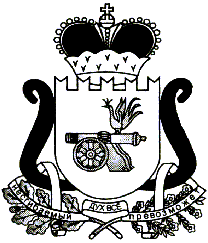 АДМИНИСТРАЦИЯВЛАДИМИРОВСКОГО СЕЛЬСКОГО ПОСЕЛЕНИЯХИСЛАВИЧСКОГО РАЙОНА СМОЛЕНСКОЙ ОБЛАСТИПОСТАНОВЛЕНИЕот «22» ноября  2013 года                                                                          № 52Об утверждении перечня услуг с элементами межведомственного и межуровневого взаимодействия, предоставляемых  Администрацией Владимировского сельского поселения Хиславичского района Смоленской области В соответствии Федеральным законом от 27.07.2010 года № 210-ФЗ «О  предоставлении государственных и муниципальных услуг»  Администрация Владимировского сельского поселения Хиславичского района Смоленской области п о с т а н о в л я е т:1. Утвердить прилагаемый перечень услуг с элементами межведомственного и межуровневого взаимодействия, предоставляемых  Администрацией _Владимировского сельского поселения Хиславичского района Смоленской области.2. Постановление Администрации Владимировского сельского поселения Хиславичского района Смоленской области  от «28»февраля 2013года №2 «Об утверждении перечня услуг(функций) с элементами межведомственного и межуровневого взаимодействия предоставляемых Администрацией  Владимировского сельского поселения Хиславичского района Смоленской области считать утратившим силу.3. Настоящее постановление разместить на сайте Администрации  муниципального образования «Хиславичский район» Смоленской области.4. Настоящее постановление вступает в силу после официального обнародования.5.  Контроль за исполнением настоящего постановления оставляю за собой.Глава Администрации Владимировского сельского  поселения Хиславичского района Смоленской области                                                                 И.И. Тимощенков                                                                                               Приложение к постановлению Администрации Владимировского сельского поселения Хиславичского района Смоленской областиот «22»ноября № 52 Перечень услуг с элементами межведомственного и межуровневого взаимодействия, предоставляемых  Администрацией _Владимировского сельского поселения Хиславичского района Смоленской областиНаименование документов (сведений)Орган, организация предоставляющие документы (сведения)1. Муниципальная услуга по предоставлению объектов недвижимого имущества находящегося в муниципальной собственности (кроме земли) в арендуОрган исполнительной власти - получатель документов (сведений) – Администрация Владимировского сельского  поселения Хиславичского района  Смоленской области1. Муниципальная услуга по предоставлению объектов недвижимого имущества находящегося в муниципальной собственности (кроме земли) в арендуОрган исполнительной власти - получатель документов (сведений) – Администрация Владимировского сельского  поселения Хиславичского района  Смоленской областиа) выписка из единого государственного реестра юридических лицб) выписка из единого государственного реестра индивидуальных предпринимателейв) свидетельства о постановке на учет в налоговом органе физического лица по месту жительства на территории Российской ФедерацииМежрайонная  ИФНС № 8 по Смоленской области2.  Муниципальная услуга  по предоставлению объектов недвижимого имущества, находящихся в муниципальной собственности (кроме земли) в безвозмездное временное пользование Орган исполнительной власти - получатель документов (сведений) – Администрация  Владимировского  сельского поселения Хиславичского района Смоленской области2.  Муниципальная услуга  по предоставлению объектов недвижимого имущества, находящихся в муниципальной собственности (кроме земли) в безвозмездное временное пользование Орган исполнительной власти - получатель документов (сведений) – Администрация  Владимировского  сельского поселения Хиславичского района Смоленской областиа) выписка из единого государственного реестра юридических лицб) выписка из единого государственного реестра индивидуальных предпринимателейв) свидетельства о постановке на учет в налоговом органе физического лица по месту жительства на территории Российской ФедерацииМежрайонная  ИФНС № 8 по Смоленской области3. Муниципальная услуга  по постановке на учет граждан в качестве нуждающихся в жилых помещениях, предоставляемых по договорам социального наймаОрган исполнительной власти - получатель документов (сведений) – Администрация  Владимировского  сельского поселения Хиславичского района Смоленской области3. Муниципальная услуга  по постановке на учет граждан в качестве нуждающихся в жилых помещениях, предоставляемых по договорам социального наймаОрган исполнительной власти - получатель документов (сведений) – Администрация  Владимировского  сельского поселения Хиславичского района Смоленской областиа) выписка из единого государственного реестра прав на недвижимое имущество и сделок с ним о правах отдельного лица на имевшиеся (имеющиеся) у него объекты недвижимого имуществаб) справка о площади и техническом состоянии занимаемого заявителем и членами его семьи жилого помещения, выданной организацией, уполномоченной на проведение государственного технического учета и технической инвентаризации объектов градостроительной деятельности в) справка об участии в приватизации Филиал №5 ФГБУ «ФКП Росреестра» по Смоленской области4. Муниципальная услуга по предоставлению жилого помещения, находящегося в муниципальной собственности, гражданину на основании договора социального наймаОрган исполнительной власти - получатель документов (сведений) – Администрация  Владимировского  сельского поселения Хиславичского района Смоленской области4. Муниципальная услуга по предоставлению жилого помещения, находящегося в муниципальной собственности, гражданину на основании договора социального наймаОрган исполнительной власти - получатель документов (сведений) – Администрация  Владимировского  сельского поселения Хиславичского района Смоленской областиа)  справка о площади и техническом состоянии занимаемого заявителем и членами его семьи жилого помещения, выданной организацией, уполномоченной на проведение государственного технического учета и технической инвентаризации объектов градостроительной деятельностиб) справка органа, осуществляющего государственную регистрацию прав на недвижимое имущество и сделок с ним, о наличии или отсутствии у заявителя и членов его семьи жилых помещений на праве собственностиФилиал №5 ФГБУ «ФКП Росреестра» по Смоленской области5. Муниципальная услуга по оформлению документов на обмен жилыми помещениями муниципального жилищного фонда, предоставленными по договорам социального наймаОрган исполнительной власти - получатель документов (сведений) – Администрация  Владимировского  сельского поселения Хиславичского района Смоленской области5. Муниципальная услуга по оформлению документов на обмен жилыми помещениями муниципального жилищного фонда, предоставленными по договорам социального наймаОрган исполнительной власти - получатель документов (сведений) – Администрация  Владимировского  сельского поселения Хиславичского района Смоленской областиа)  справка о площади и техническом состоянии занимаемого заявителем и членами его семьи жилого помещения, выданной организацией, уполномоченной на проведение государственного технического учета и технической инвентаризации объектов градостроительной деятельностиб) справка о площади и техническом состоянии занимаемого заявителем и членами его семьи жилого помещения, выданной организацией, уполномоченной на проведение государственного технического учета и технической инвентаризации объектов градостроительной деятельности в) сведения о наличии или отсутствии у заявителя и членов его семьи жилых помещений на праве собственностиФилиал №5 ФГБУ «ФКП Росреестра» по Смоленской области6. Муниципальная услуга по предоставлению информации об объектах недвижимого имущества, находящихся в муниципальной собственности и предназначенных для сдачи в арендуОрган исполнительной власти - получатель документов (сведений) – Администрация  Владимировского сельского поселения Хиславичского района Смоленской области6. Муниципальная услуга по предоставлению информации об объектах недвижимого имущества, находящихся в муниципальной собственности и предназначенных для сдачи в арендуОрган исполнительной власти - получатель документов (сведений) – Администрация  Владимировского сельского поселения Хиславичского района Смоленской областиа) выписка из единого государственного реестра юридических лицб) выписка из единого государственного реестра индивидуальных предпринимателейМежрайонная  ИФНС № 8 по Смоленской области7. Муниципальная услуга по выдаче разрешения на право  организации розничной торговлиОрган исполнительной власти - получатель документов (сведений) – Администрация  Владимировского  сельского поселения Хиславичского района Смоленской области7. Муниципальная услуга по выдаче разрешения на право  организации розничной торговлиОрган исполнительной власти - получатель документов (сведений) – Администрация  Владимировского  сельского поселения Хиславичского района Смоленской областиа) выписка из единого государственного реестра юридических лицб) выписка из единого государственного реестра индивидуальных предпринимателейМежрайонная  ИФНС № 8 по Смоленской области8. Выдача разрешений на строительствоОрган исполнительной власти - получатель документов (сведений) – Администрация  Владимировского  сельского поселения Хиславичского района Смоленской области8. Выдача разрешений на строительствоОрган исполнительной власти - получатель документов (сведений) – Администрация  Владимировского  сельского поселения Хиславичского района Смоленской областиа) выписка из единого государственного реестра юридических лицб) выписка из единого государственного реестра индивидуальных предпринимателейФилиал №5 ФГБУ «ФКП Росреестра» по Смоленской области9.Приватизация жилищного фонда, находящегося в государственной и муниципальной собственности9.Приватизация жилищного фонда, находящегося в государственной и муниципальной собственностиа) выписка из единого государственного реестра юридических лицб) выписка из единого государственного реестра индивидуальных предпринимателейФилиал №5 ФГБУ «ФКП Росреестра» по Смоленской области